INFORMACE PRO NÁVŠTĚVY:Zadejte */      a příslušnou klapku pracovníka viz seznam: 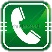 INFORMACE PRO NÁVŠTĚVY:Zadejte */      a příslušnou klapku pracovníka viz seznam: 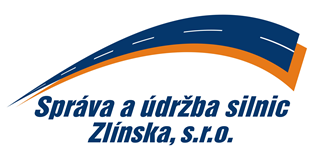 NÁJEMCI: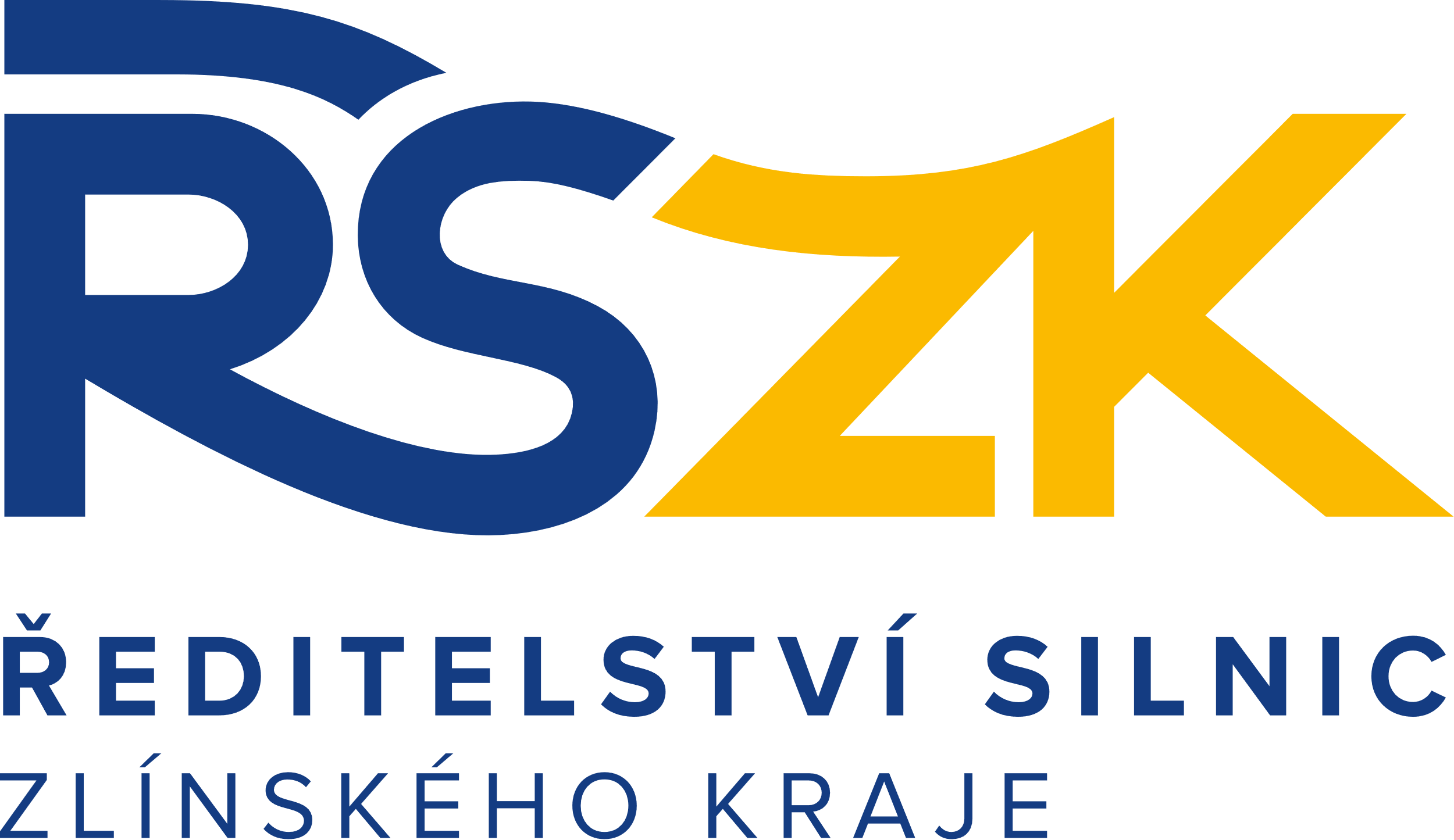 